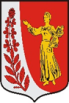 СОВЕТ ДЕПУТАТОВМУНИЦИПАЛЬНОГО ОБРАЗОВАНИЯ  «ПУДОМЯГСКОЕ СЕЛЬСКОЕ ПОСЕЛЕНИЕ»ГАТЧИНСКОГО МУНИЦИПАЛЬНОГО РАЙОНА  ЛЕНИНГРАДСКОЙ  ОБЛАСТИР Е Ш Е Н И Еот 26.03.2020 года                                                                                                № 44
	 В соответствии с Федеральным законом от 06.10.2003 г. № 131-ФЗ «Об общих принципах организации местного самоуправления в Российской Федерации»,  Федеральным законом от 25.12.2008 N 273-ФЗ «О противодействии коррупции», Совет депутатов муниципального образования «Пудомягское сельское поселение» Гатчинского муниципального района Ленинградской области РЕШИЛ:Утвердить  «Порядок принятия решения о применении к лицу, замещающему муниципальную должность, мер ответственности» , согласно приложению.Решение подлежит размещению на официальном сайте Пудомягского сельского поселения, атак же опубликованию в газете «Гатчинская Правда.Решение вступает в силу после его официального опубликованияГлава                                                                                                                                      Пудомягского сельского поселения                                                             Л.И.БуяноваПриложение                                                                                                                                                                                                                               к решению Совета депутатов                                                                                                                                                                                              Пудомягского сельского поселения                                                                                                                                                                                            от 26.03.2020 г. №44ПОРЯДОКпринятия решения о применении к лицу, замещающему муниципальныедолжности, мер ответственностиНастоящим Порядком принятия решения о применении к лицам, замещающим муниципальные должности (далее — лицо) в Совете депутатов муниципального образования «Пудомягское  сельское поселение»  Гатчинского муниципального района Ленинградской области (далее по тексту – Совет депутатов), мер ответственности определяется порядок принятия решения о применении к лицу, представившему недостоверные или неполные сведения о своих доходах, расходах, об имуществе и обязательствах имущественного характера, а также сведения о доходах, расходах, об имуществе и обязательствах имущественного характера своих супруги (супруга) и несовершеннолетних детей (далее – сведения о доходах), если искажение этих сведений является несущественным.К лицу, представившему недостоверные или неполные сведения о своих доходах, расходах, об имуществе и обязательствах имущественного характера, а также сведения о доходах, расходах, об имуществе и обязательствах имущественного характера своих супруги (супруга) и несовершеннолетних детей, если искажение этих  сведений является несущественным, могут быть применены меры ответственности, указанные в части               7.3.-1  статьи 40 Федерального закона от 6 октября 2003 года  № 131-ФЗ «Об общих принципах организации местного самоуправления в Российской Федерации» (далее — меры ответственности).Решение Совета депутатов о применении меры ответственности к лицу принимается не позднее чем через 30 дней со дня возникновения основания для применения меры ответственности, а если это основание возникло в период между заседаниями Совета депутатов — не позднее чем через три месяца со дня появления такого основания.Днем возникновения основания для применения мер юридической ответственности является день поступления в Совет депутатов заявления Губернатора Ленинградской области о применении меры ответственности к лицу.При рассмотрении вопроса о применении меры ответственности к лицу, в отношении которого поступило заявление Губернатора Ленинградской области, предоставляется слово для выступления.Решение Совета депутатов о применении меры ответственности к лицу считается принятым, если за него проголосовало не менее двух третей от присутствующих на заседании депутатов в порядке, установленном Регламентом Совета депутатов, и подписывается главой муниципального образования Пудомягского сельского поселения.Депутат, в отношении которого рассматривается вопрос о применении меры ответственности, заявляет до начала голосования о самоотводе. Самоотвод удовлетворяется без голосования.В случае принятия решения о применении меры ответственности к главе муниципального образования Пудомягского сельского поселения данное решение подписывается депутатом, председательствующим на заседании Совета депутатов.Решение о применении меры ответственности оформляется решением Совета депутатов.При определении меры ответственности за представление недостоверных и неполных сведений о доходах учитываются характер совершенного коррупционного правонарушения, его тяжесть, обстоятельства, при которых оно совершено, а также особенности личности правонарушителя, предшествующие результаты исполнения им своих должностных обязанностей (полномочий), соблюдения им других ограничений, запретов и обязанностей, установленных в целях противодействия коррупции.Копия решения о применении меры ответственности в течение 5 рабочих дней со дня его принятия вручается лицу, в отношении которого рассматривался вопрос, а также в течение 14 дней направляется в аппарат Губернатора и Правительства Ленинградской области.Информация о результатах рассмотрения заявления Губернатора Ленинградской области подлежит размещению на официальном сайте Пудомягского сельского поселения.Об утверждении  Порядка  принятия решения о применении к лицу, замещающему муниципальную должность, мер ответственности